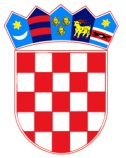          REPUBLIKA HRVATSKA BRODSKO – POSAVSKA ŽUPANIJAOPĆINA  BEBRINA                            Općinsko vijeće
KLASA: 021-05/19-01/5URBROJ: 2178/02-03-19-1Bebrina, 28. ožujka 2019. godineNa temelju Zakona o socijalnoj skrbi („Narodne Novine“ broj 157/13, 152/14), Zakona o Hrvatskom Crvenom križu  („Narodne Novine“ broj 71/10) i članka 32. Statuta općine Bebrina («Službeni vjesnik Brodsko-posavske županije» broj 2/2018.), Općinsko vijeće općine Bebrina na 18. sjednici održanoj dana 28. ožujka 2019. godine donijelo jeIZVJEŠĆE O IZVRŠENJUP R O G R A M AJAVNIH  POTREBA U SOCIJALNOJ SKRBINA PODRUČJU OPĆINE BEBRINA U 2018.GODINII.Općina Bebrina je u 2018. godini izdvajala sredstva za socijalne potrebe iz proračuna Općine Bebrina.Ovo Izvješće će se objaviti u Službenom vjesniku Brodsko-posavske županije.OPĆINSKO VIJEĆE OPĆINE BEBRINA   				                                                              PREDSJEDNIK                                                                                                                   Mijo Belegić, ing. Dostaviti:     Dosje sjednica,Pismohrana, Dokumentacija,Objava u „Službenom vjesniku BPŽ“.         PROGRAMPlan2018.Tekući plan 2018.Ostvarenje2018.Indeks%Jednokratne pomoći obiteljima i kućanstvima u novcu 25.000,0025.000,0015.000,0060,00Pomoć za podmirenje troškova stanovanja15.000,0015.000,0010.233,1568,22Potpore Udruzi slijepih Brodsko-posavske županije	1.000,001.000,000,000,00Potpora za O.Š. Milan Amruš Slavonski Brod2.000,002.000,000,000,00Naknada rodiljama za  novorođenčad110.000,00110.000,0090.000,0081,82Potpore za Crveni križ (sukladno Zakonu o HCK20.000,0020.000,005.426,7827,13Jednokratne pomoći  za ogrjev BPŽ29.500,0029.500,0030.400,00103,05UKUPNO:202.500,00202.500,00151.059,9374,59